Дайджестпериодических изданий за 1 квартал 2024г.Журнал « Воспитание школьников» №1, 2024г.Разговоры о важном
Виктория Гусакова. О маме и папе, и семье. Методические рекомендации по проведению классного часа ко Дню Матери
В статье даны методические рекомендации для проведения классного часа «Разговоры о важном», посвященного Дню матери.
                                                  Новая философия образования
Фериде Якубова. Направления формирования готовности педагога к инклюзивному образованию
В статье представлены направления формирования готовности педагога к инклюзивному образованию с помощью киноискусства.
                                      Заместителю директора по воспитательной работе
Маржан Мокаева. Нравственная воспитанность современных школьников в условиях цифровой цивилизации: как ее оценить
Ключевые слова: педагогика; педагогика школы; школьники; нравственное воспитание; духовно-нравственное воспитание; нравственность; духовность; ценности традиционные; цифровизация; цифровое общество.
                                                      Будущему педагогу
Ирина Степанова. Педагог и родитель, или Чего не хватает в вузовском учебнике педагогики?В статье рассматриваются причины, по которым начинающие школьные педагоги испытывают проблемы в организации взаимодействия с родителями своих учеников. Анализируются некоторые вопросы организации взаимодействия с родителями, к решению которых будущего педагога важно готовить в педагогическом вузе.
                                                    Формы воспитания
Эльза Ким, Ирина Иванова. Добровольчество (волонтерство) как воспитательная практика и его популяризация в современном обществе
Ключевые слова: педагогика; педагогика школы; школьники; воспитание; воспитательная работа; социальное воспитание; социальное развитие; социальная педагогика; социальная активность; волонтерство; волонтерская деятельность; волонтеры; добровольчество; добровольческая деятельность
                                                     Музейная педагогика
Валентина Тесленко, Юлия Корнилова. Музейно-образовательный комплекс: методика повышения уровня духовно-нравственной воспитанности школьников
Ключевые слова: педагогика; педагогика школы; школьники; воспитание; воспитательная деятельность; нравственное воспитание; духовно-нравственное воспитание; нравственность; социальное партнерство; образовательные комплексы; музейная педагогика; музейно-образовательная деятельность
                                                   Психология воспитания
Дарья Подлегаева, Ирина Иванова. Создание и поддержание психологически безопасной образовательной среды школыКлючевые слова: психология; педагогическая психология; психология обучения; образовательная среда; безопасность; безопасная среда; психологическая безопасность; психологическое насилие; буллинг; моббинг; травля; материально-техническое обеспечение; информационная безопасность; адаптивность; самооценка; взаимодействие с родителями; взаимодействие с семьей
                                                     Педагогическое наследие
Евгения Конради (1838–1898) «И в этом маленьком мирке много такого, чего и не снилось нашей педагогической философии». Из книги «Исповедь матери» (по изданию Веры Арсеньевны Баландиной)Ключевые слова: педагогика; история педагогики; история образования; отечественная педагогика; педагогическое наследие; персоналии

                                                              Этнопедагогика
Алтынай Сулатаева. «На грани неба и земли…» Алтайский героический эпос и особенности его изучения в педагогическом колледжеКлючевые слова: педагогика; педагогика школы; нравственное воспитание; патриотическое воспитание; региональное образование; алтай; этнопедагогика; традиции культурные; традиции культурно-национальные; традиции национальные; творчество народное; фольклор; эпос; эпос героический; сказания.КЛАССНОМУ РУКОВОДИТЕЛЮ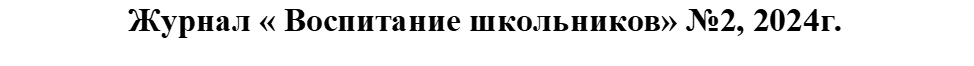 Елена Петраш. Весь этот мир творит учитель: размышления о ценностно-смысловой сфере педагога и ее влиянии на нравственное становление воспитанников. С. 3В статье рассматривается ценностно-смысловая сфера педагога как важнейший фактор формирования ценностного мира его воспитанников.ВОСПИТАНИЕ ИМЕНЕМЛейля Байсултанова. Сын гор, сокол Балтики.  С.8Школа села Яникой Чегемского района Кабардино-Балкарии достойно носит имя Героя Советского Союза летчика-истребителя Алима БайсултановаАслижан Газаева. Жизнь – это миг. Проживи его достойно. С.22В школе села Кёнделен Эльбрусского района Кабардино-Балкарии глубоко чтут имя своего земляка, чемпиона мира по боксу Ахмата ДоттуеваПАТРИОТИЧЕСКОЕ ВОСПИТАНИЕНиколай Кокухин. «Русский чудо-человек». Василий Теркин снова в строю. С. 36Герои великих книг особенно становятся ближе к нам во времена испытаний– и личных, и общественных.СЕМЕЙНОЕ ВОСПИТАНИЕИрина Иванова, Ксения Познякова. Родительский клуб – эффективная форма взаимодействия семьи и школы в вопросах воспитания подрастающего поколения. С. 40 Ключевые слова: педагогика; педагогика школы; школьники; воспитание; воспитательная деятельность; семья и школа; семья; семейная педагогика; семейное воспитание; взаимодействие с семьей; взаимодействие с родителями; работа с родителями; родительская компетентность; психолого-педагогическая поддержка; педагогическое просвещение; сотрудничество; сотрудничество с родителями; совместная деятельность; клубы; родительские клубы.ПЕДАГОГИКА КАНИКУЛБорис Куприянов. Объединения по интересам в детском оздоровительном лагере. С.50Ключевые слова: организация отдыха детей и их оздоровления, занятия по интересам, временное детское объединение, работа воспитателя в загородном лагере.ФОРМЫ ВОСПИТАНИЯАндрей Филичкин, Ирина Иванова. Возможности волонтерской деятельности в воспитании и развитии современной молодежи. С. 64В статье рассматриваются социальная значимость волонтерской деятельности и специфика ее организации в молодежной среде.ПЕДАГОГИЧЕСКОЕ НАСЛЕДИЕЕвгения Конради. «И в этом маленьком мирке много такого, чего и не снилось нашей педагогической философии». Из книги «Исповедь матери» (по изданию Веры Арсеньевны Баландиной) . С. 71Вера Арсеньевна Баландина (в девичестве Емельянова). Её предпринимательская деятельность удивляла российских министров и учёных, а благотворительные и просветительские проекты оставляли в душе у крестьян и рабочих благодарную память.Журнал «Методист» № 1, 2024КОЛОНКА ГЛАВНОГО РЕДАКТОРА. С. 2АКТУАЛЬНАЯ ТЕМАДзятковская Е. Н., Пустовалова В. В. Методические службы в условиях единого образовательного пространства: традиции и инновации. С. 3В статье анализируются особенности функционирования муниципальных и региональных методических служб в условиях введения в систему общего образования федеральных основных образовательных программ, создания единого образовательного пространства. Рассмотрены вопросы согласования деятельности региональных и муниципальных методических служб для определения концептуальных, организационно-методических и содержательных оснований их скоординированной работы. Актуализирована необходимость сохранения традиций вариативности методических подходов, отражающих региональные особенности системы образования. Проанализирован многолетний опыт координации деятельности методических служб нескольких регионов нашей страны по решению сложных методических вопросов на основе сетевых технологий; показана возможность применения этого опыта в условиях единого образовательного пространства.Ключевые слова: единое образовательное пространство, методическая служба, межрегиональное сетевое партнерство.УПРАВЛЕНИЕ ОБРАЗОВАНИЕМ: ТЕОРИЯ И ПРАКТИКАВахрамеева А. С. Эффективное социальное партнерство в образовании. С.  8В статье описывается организация социального партнерства между колледжами и предприятиями. Представлены преимущества социального партнерства на примере федерального проекта «Профессионалитет» в учреждении среднего профессионального образования.Ключевые слова: социальное партнерство, колледж, среднее профессиональное образование, предприятия и организации, федеральный проект «Профессионалитет».ПРОФЕССИОНАЛЬНОЕ ОБРАЗОВАНИЕДобросельская М. Л. Smart-среда как стимул творческой самореализации педагогических работников. С. 11В статье рассматриваются особенности совершенствования творческой самореализации педагогов, принимающих участие в экспериментальной деятельности по апробации smart-среды, которая обеспечивает рост положительной мотивации непрерывного обучения педагогических работников, цифровой компетентности и решение задач учебно-методического обеспечения.Ключевые слова: творческая самореализация, методическая работа, андрагогика, smart-среда, непрерывное обучение, цифровизация, профессиональные компетенции.Лебедев А. А. К вопросу об объяснении категорий рода и одушевленности иностранным студентам. С. 15В статье проанализирован опыт работы с зарубежными студентами начального этапа обучения в неязыковом вузе, не имеющем подготовительного факультета для обучения русскому языку как иностранному (РКИ). На базе практики преподавания и анализа некоторых учебников и пособий выдвинута идея о создании особой модели обучения категориям одушевленности и рода в их тесной взаимосвязи. Статья может быть полезна широкому кругу учителей, преподавателей и методистов, работающих с учащимися-инофонами.Ключевые слова: дополнительное образование, обучение русскому языку как иностранному, РКИ, методика преподавания РКИ, категория рода, категория одушевленности.Масловская Т. В. Некоторые особенности формирования профессиональной культуры речи. С. 18В статье рассматриваются методические приемы формирования профессиональной культуры речи будущих специалистов в учреждении среднего профессионального образования. Ключевые слова: культура речи, словарный запас специалиста, приемы формирования культуры речи.Веревкина Ю. В. Аудиозапись стихотворений для студентов-практикантов как альтернатива традиционному чтению. С. 20В статье представлено описание опыта использования технических средств обучения при проведении уроков выразительного чтения в начальных классах. Анализируется ситуация возникновения у студентов-практикантов проблем в процессе чтения лирического стихотворения. Рассматривается суть проблем и предлагается эффективный способ их решения — использование аудиозаписи.Сотник М. А. Обучение молодых педагогов обобщению опыта в форме статьи. С. 22В статье представлено описание технологии обучения начинающих специалистов умениям обобщать опыт своей работы в форме статьи с использованием обратной методики Ривина. Показана важность и значимость повышения уровня письменной дискурсивной компетенции педагогов. Ключевые слова: обратная методика Ривина, дискурсивная компетенция, молодые педагоги, пары сменного состава.СОВРЕМЕННАЯ ШКОЛАБелорусова О. Н. Методы и приемы формирующего оценивания на уроках математики. С. 26В статье исследованы технологии формирующего оценивания и их влияние на формирование образовательных результатов кадет. Рассмотрены формы, методы и приемы, используемые на уроках математики. Ключевые слова: формирующее оценивание, критериальное оценивание, методы и приемы.Савиных Г. П. Актуальная модель тематического контроля в рамках реализации рабочих программ учебных предметов. С. 28В статье представлена модель тематического контроля в составе процедур внутренней системы оценки качества образования обучающихся: цели, содержательные и организационные механизмы, планируемые результаты и критерии их оценивания. Подчеркивается значимость использования критериального подхода к оцениванию и уровневых тематических заданий. Ключевые слова: модель тематического контроля, критериальный подход, уровневый принцип оценивания, организация контроля.Родина Ю. Д. Изучение критических статей на уроках литературы в старших классах. С. 32 Статья посвящена изучению критических статей на уроках литературы в современной школе. Акцентируется внимание на аналитической работе с романом Ф. М. Достоевского «Преступление и наказание» в рамках заключительного занятия, построенного в форме калейдоскопа мнений.Ключевые слова: литературная критика, полифонический роман, проблемные вопросы, литературоведческий диктант, технология групповой деятельности, уровневая дифференциация.Елисеева Е. В., Жигалова Н. Н. Становление метода исследовательского обучения в отечественной педагогике XX века. С. 36Возрастание роли исследовательской деятельности учащихся — устойчивая тенденция, характерная для образовательных организаций всех типов и видов. В статье представлено описание процесса становления метода исследовательского обучения в отечественной педагогике ХХ в. Проведен анализ историко-педагогических исследований, посвященных изучению этапов становления метода исследовательского обучения в отечественной школе. Ключевые слова: исследовательский метод, естественнонаучное образование, исследовательское обучение, исследовательская деятельность, развивающее и проблемное обучение.Белик А. Е., Гайсина С. В. Цифровые волонтеры в образовательном пространстве школы. С. 39 В статье представлены ответы на ряд актуальных вопросов. Действительно ли современных подростков отличает прагматичность в действиях и целях своего личностного развития? В чем смысл волонтерской работы в школе, каковы ее цели и задачи? В чем необходимость участия современного школьника в волонтерском движении и зачем школе нужны цифровые волонтеры? Какова роль педагогов и администрации школы в волонтерском движении школьников?Ключевые слова: волонтерское движение, цифровые волонтеры, культура волонтерства, воспитание активной гражданской позиции, передача нравственных ценностей, социальная ответственность.Прутовых Е. К. Особенности проектирования современного урока в начальной школе. С. 43В статье рассмотрены современные методические подходы и требования к проектированию урока в начальной школе. Приведены примеры уроков, которые могут быть организованы с использованием авторских подходов и методов. Ключевые слова: начальная школа, современные методические подходы, требования к проектированию урока.Антоненков О. В. Технологическая вертикаль: особенности изучения учебного предмета «Технология» в современных образовательных комплексах. С. 46 Статья посвящена современному подходу к решению образовательных задач в рамках образовательной области «Технология». Авторы предлагают систему реализации специального курса, включающего упражнения и изделия, подобранные в соответствии с учебными задачами, а также предусматривающего выполнение творческих заданий по различным направлениям. Ключевые слова: развитие, активная деятельность, конструкторские способности, технические знания и умения, самоорганизация и планирование, самостоятельное выполнение, отладка, рефлексия.Мусина Ю. В. Письменность: от древности к современности. С. 49В статье рассматривается исторический аспект развития письменности. Освещаются этапы появления разных видов письменности от древности до наших дней. Сравниваются особенности алфавитного и иероглифического письма. Освещается важность письменности для культурного развития человечества.Ключевые слова: письменность, наскальная живопись, клинопись, иероглифическое письмо, алфавитное письмо.ДОШКОЛЬНОЕ ОБРАЗОВАНИЕКожевникова В. В. Особенности инновационной деятельности, обеспечивающей развитие детей дошкольного возраста. С. 51В статье рассматривается инновационная деятельность в области математического, естественнонаучного и инженерно-технического образования детей дошкольного возраста. Обоснована необходимость введения инноваций в содержание, формы и технологии дошкольного образования, в организацию совместной партнерской деятельности взрослого с детьми и свободной самостоятельной деятельности дошкольников.Ключевые слова: содержание образования, неравномерные темпы развития детей, совместная деятельность, партнерская позиция воспитателя, воспитание творческой инициативы, исследование, конструирование,проектирование, ранняя профессиональная ориентация ребенка, педагогический профессионализм.Сотникова А. В., Мелкова А. В. Реализация инклюзивной практики работы с дошкольниками с нарушением слуха. С. 55В статье рассматриваются организационные и методические аспекты работы с детьми с нарушением слуха в инклюзивных группах дошкольного учреждения.Ключевые слова: инклюзивное образование, инклюзивные группы, дети с ограниченными возможностями здоровья.Цапко Е. А. Игра как средство развития детей с расстройствами аутистического спектра. С. 57В статье описываются особенности использования игры для развития социального и коммуникативного поведения детей с расстройствами аутистического спектра.Ключевые слова: игра, расстройство аутистического спектра, коммуникация, речь, деятельность, поведение.ВОСПИТАНИЕ И ДОПОЛНИТЕЛЬНОЕ ОБРАЗОВАНИЕЗадорин К. С., Доможиров А. Б. Использование облачных технологий в деятельности педагога дополнительного образования. С. 61В статье предложено решение одной из задач цифровой трансформации образования — освоение педагогами дополнительного образования цифровых инструментов. Представлены результаты опроса педагогов, основные характеристики облачных технологий, способы их применения в деятельности педагога дополнительного образования. Отдельно описаны способы работы с облачными сервисами платформы «Яндекс».Ключевые слова: цифровая трансформация образования, облачные технологии, цифровые образовательные ресурсы, педагог дополнительного образования, облачный сервис «Яндекс».Сильвестрова Л. А. Инновационная деятельность педагога дополнительного образования как ресурс повышения педагогического мастерства. С. 64В статье обращается внимание на то, что современный педагог — это не только специалист, передающий знания в порядке формализованного обучения. Его деятельность должна носить творческий характер,что требует постоянного совершенствования профессионального мастерства. Ключевые слова: инновационная деятельность, педагог, педагогическое мастерство, дополнительное образование, ресурсы повышения мастерства.Кузьмина Л. П. Программа профильной смены «Народные промыслы». С. 67В статье представлен опыт реализации дополнительной общеобразовательной программы художественной направленности «Народные промыслы», используемой в рамках организации летнего отдыха детей 8–12 лет.Ключевые слова: пришкольный лагерь, народные ремесла, рукоделие, игры, летняя занятость учащихся.Журнал «Методист» № 2, 2024КОЛОНКА ГЛАВНОГО РЕДАКТОРА С. 2АКТУАЛЬНАЯ ТЕМАМолокова А. В. Институт наставничества в начальной школе: особенности развития и актуальные решения. С.  3В статье раскрыты особенности развития института наставничества в начальной школе в контексте решения задач научно-методического сопровождения профессиональной деятельности руководителей муниципальных методических объединений учителей начальной школы на региональном уровне. Проанализированы ключевые положения целевой модели наставничества применительно к уровню начального образования. Выделены приоритеты, которые в соответствии с методологией наставничества необходимо учитывать методическим лидерам школьного и муниципального уровней при организации методической поддержки учителей начальных классов. Предложены актуальные решения по реализации наставнической деятельности в каждой из традиционных диад. Особое внимание уделено новому статусу «педагог-наставник» применительно к учителю начальной школы, а также руководителям школьных и муниципальных методических объединений.Ключевые слова: начальная школа, наставничество, методические объединения, научно-методическое сопровождение.Дамбуева А. Б., Цыретарова Б. Б., Хобраков С. Ц. Бурятский республиканский институт образовательной политики: 90 лет на службе просвещения. С.   7Статья посвящена 90-летнему юбилею ГАУ ДПО РБ «Бурятский республиканский институт образовательной политики». В статье представлен краткий исторический анализ деятельности института, приоритетные направления деятельности, результаты и достижения института в современный период. Описан опыт реализации и сопровождения федеральных и региональных проектов.Ключевые слова: дополнительное профессиональное образование, институт образовательной политики, региональная система образования, приоритетные направления деятельности, проекты.Подугольникова Э. А., Ивченко И. Н. Наставничество — универсальная технология передачи опыта. С.   10В статье наставничество рассматривается как универсальная технология передачи опыта, знаний, формирования навыков, компетенций и ценностей. Показан потенциал наставничества в личностном развитии как ученика, так и самого наставника, который помогает находить лучшие решения, мотивирует на максимально эффективные действия и оценку полученных результатов.Ключевые слова: наставничество, конструкторско-технологическая деятельность, цифровая образовательная среда.УПРАВЛЕНИЕ ОБРАЗОВАНИЕМ: ТЕОРИЯ И ПРАКТИКАЛасточка Н. П. Инновационные формы кластерного взаимодействия педагогических работников. С.    14В статье представлен опыт организации кластерного взаимодействия педагогов с использованием следующих инновационных форм: методической площадки, творческой группы, площадки-панорамы, методической лаборатории и других.Ключевые слова: инновационные формы, кластерное взаимодействие, методическая работа.Зарубин А. В. Модель «Профильная школа» как основа построения образовательного процесса в базовой школе Российской академии наук. С.    19В статье представлен опыт организации профильного обучения в современном лицее. Рассмотрены выбор профильных направлений, построение учебного плана, использование практико-ориентированных заданий, взаимосвязь урочной и внеурочной деятельности, взаимодействие с социальными партнерами.Ключевые слова: профильное обучение, учебный план, программы, формы и методы обучения.Худякова Е. В. Деятельность общеобразовательной организации, имеющей низкие образовательные результаты обучающихся. С. 24В статье представлен опыт работы по организации деятельности школы, имеющей низкие образовательные результаты обучающихся. Показаны пути и механизмы повышения качества образования.Ключевые слова: низкие образовательные результаты, программы, проекты, качество образования.ПРОФЕССИОНАЛЬНОЕ ОБРАЗОВАНИЕСавостьянов А. И. Интонационный тренинг как важный элемент педагогического мастерства учителя начальных классов. С.   28В статье известный российский ученый, специалист в области культуры и техники речи профессор Александр Савостьянов позиционирует интонационный ресурс голоса учителя как инструмент воздействия на учеников младших классов, который оптимизирует учебный процесс в восприятии речи педагога во время урока.Ключевые слова: интонация, голос, тембр, ритм, темп.Малинкина Т. С. Кураторская методика как инструмент профессионального развития педагогических работников школы . С.   30В статье представлен опыт апробации технологии кураторского сопровождения с целью профессионального развития педагогов общеобразовательной организации.Ключевые слова: кураторская методика, профессиональное развитие педагогов, внутришкольная система профессионального развития, образовательная организация.СОВРЕМЕННАЯ ШКОЛАФоменко И. А. Развитие продуктивного мышления школьников (на примере уроков химии) . С.   33В статье рассматриваются особенности создания на уроке образовательной среды, способствующей непрерывному интеллектуальному росту учащихся. Обосновывается идея о том, что основная цель учителя в современной школе — запустить и поддержать процессы саморазвития, самообучения на основе предъявления «инструментария» методов познания мира, научить им пользоваться, сформировать чувство «субъекта» образовательного процесса.Ключевые слова: образовательная среда, мыслительная деятельность учащихся, продуктивное взаимодействие, технология формирования интеллектуальных навыков, рефлексия.Девятова И. Е. Проектные задачи в экологическом образованиимладших школьников . С.   37Статья посвящена проблеме экологического образования в условиях реализации федеральной и региональной концепции непрерывного экологического образования, федерального государственного образовательного стандарта начального общего образования, федеральной образовательной программы начального общего образования. Обосновываются методические возможности и примеры использования проектных задач в экологическом образовании младших школьников, разработанных педагогами образовательных организаций Челябинской области.Ключевые слова: проектно-задачная технология обучения; экологическое образование младших школьников; экологическая проектная задача.Юрченко Т. С. Использование возможностей электронного обучения и дистанционных технологий при изучении информатики. С.    40В статье представлен опыт использования электронных образовательных ресурсов при изучении информатики. Автор подробно описывает формы обучения, предоставляющие большие возможности для самостоятельной работы, методы индивидуального и дифференцированного подходов в работе с обучающимися.Ключевые слова: электронное обучение, дистанционные образовательные технологии, самостоятельная работа обучающихся, алгоритмическая культура.Емельянова О. Н., Чельная К. Н. Система подготовки к основному государственному экзамену по географии . С.   44В статье описываются этапы подготовки обучающихся к основному государственному экзамену по географии. Указываются актуальные темы и формы работы, обеспечивающие успешное решение обсуждаемой проблемы.Ключевые слова: основной государственный экзамен, этапы, формы и методы подготовки обучающихся.Соловьева Т. В. Изучение родных языков в общеобразовательной школе: условия эффективности и результаты. С.   47В статье рассматриваются вопросы нормативного, содержательного и методического обеспечения изучения родных языков в общеобразовательных организациях Челябинской области. Особое внимание уделяется программам внеурочной деятельности по изучению башкирского и татарского языков.Ключевые слова: родной язык, сохранение и развитие родных языков, методическая поддержка учителей,курс внеурочной деятельности, организация деятельности учащихся.Журавлева А. А. Портфолио как условие эффективного развития гибких навыков у обучающихся . С. 50В статье портфолио рассматривается как инструмент формирования гибких навыков у обучающихся. Показано, как с помощью портфолио можно создать благоприятные условия для развития навыков анализа, планирования, креативности.Ключевые слова: портфолио, гибкие навыки, индивидуальные достижения школьников.Кутанова О. М. Формирование ключевых компетенций обучающихся на уроках истории и обществознания . С.   53В статье представлен опыт работы по формированию функциональной грамотности обучающихся на уроках истории и обществознания. Показаны формы совместной деятельности педагогов, в ходе которой разработаны необходимые дидактические материалы.Ключевые слова: функциональная грамотность, ключевые компетенции.Мартьянов Е. А. Экологическое образование обучающихся средствами учебного предмета «Иностранный язык». С.   56Статья посвящена актуальной проблеме экологического образования обучающихся в общеобразовательных учреждениях не только посредством предметов естественнонаучного цикла, но и через учебный предмет «Иностранный язык».Ключевые слова: экология, общее образование, экологическое образование, технология развития критического мышления.ДОШКОЛЬНОЕ ОБРАЗОВАНИЕНикишина Г. В. Особенности реализации дополнительной общеразвивающей программы для дошкольников . С.   60В статье представлен опыт разработки и реализации дополнительной общеразвивающей программы в условиях дошкольной образовательной организации. Показана взаимосвязь направленности и цели программы с рабочими модульными программами, реализуемыми педагогами в практической деятельности.Ключевые слова: программа, особенности реализации программы, дети дошкольного возраста, рабочиемодульные программы.ВОСПИТАНИЕ И ДОПОЛНИТЕЛЬНОЕ ОБРАЗОВАНИЕКазанова Е. А. Планирование и организация классным руководителемВ статье освещается опыт работы классного руководителя по организации воспитательной работы с обучающимися начальной школы. Представлены рекомендации по проведению отдельных воспитательных мероприятий.Ключевые слова: классный руководитель, воспитание, планирование, организация воспитательной работы с младшими школьниками . С.    66Журнал «Управление качеством образования» №1, 2024г.Актуальные тенденции образованияЕ.О. Галицких Портрет учителя в зеркале искусства: резервы профессиональной мотивацииСтатья поднимает сложную дискуссионную гуманитарную проблему соответствия профессиональной педагогической деятельности учителя запросам общества. Ключевые слова: гуманитарное знание, образ учителя, педагогическое мышление, идея гуманизма.К.А. Баланенко Визуализация текста как предмет междисциплинарных исследованийВ статье рассматривается понятие визуализации текста как инструмента, являющегося предметом междисциплинарных исследований отечественных и зарубежных авторов. Приводятся данные анализа литературных источников, а также поднимается вопрос потенциала использования исследуемого инструмента при создании учебных текстов. Ключевые слова: визуализация, визуальный образ, учебный текст, наглядность, восприятие, образовательный инструмент.Г.В. Данилова Текст учителя в мультимедийном формате как современное педагогическое высказываниеВ статье рассматривается проблема освоения учителями мультимедийных технологий. Автор обращается к важности визуального высказывания (видеофильма, видеоролика) как способа мотивации учащихся к творческой и учебной деятельности. В материале статьи рассматриваются технологические возможности современной школы для разработки новых дидактических сред. Ключевые слова: мультимедийная грамотность, педагогическая режиссура, визуальный контент, мотивация.С.Д. Щелокова Комьюнити-тексты педагога: как поддерживать общение с учащимися в группах и чатахВ статье рассматриваются способы реализации основных функций педагогического общения в каналах цифровых коммуникаций педагога и учеников (группы в социальных сетях, чаты в мессенджерах) и даются рекомендации по усовершенствованию такого общения. Ключевые слова: педагогическое общение, функции общения, цифровые коммуникации.Ф.А. Ахвердиева, П.Д. Маханёк Визуализация учебного текста как средство развития познавательного интереса обучающихсяДанная статья затрагивает проблему соблюдения принципов использования приема визуализации для развития познавательного интереса. В частности, в ней дается обзор научной литературы, подтверждающей эффективность визуализации в педагогической деятельности. Также статья определяет актуальность данного приема в реалиях современного образовательного процесса. Ключевые слова: познавательный интерес, визуализация, учебный текст.Исследовательский подход в обученииЕ.С. Романичева «Творчеству нужно учить»: как это предлагала делатьВ статье кратко описана методика обучения творческим сочинениям, разработанная М. А. Рыбниковой. Акцент сделан на том, что именно должно предшествовать обучению свободному творчеству. Ключевые слова: методика обучения М. А. Рыбниковой, творческие сочинения, , словесное творчество.М.А. Рыбникова А.В. Торхова, Т.Е. Титовец Текст как отражение парадигмального сдвига в образованииВ статье рассматриваются вопросы парадигмальной трансформации языка педагогических текстов, меняющих представление об образовательном процессе, его ценностях и целях, и задающих ориентиры для его дальнейшего развития. Анализируются тенденции и закономерности развития терминологии педагогики при переходе от традиционной к современной образовательной парадигме. Посредством интерпретации нового тезауруса образовательного процесса создается модельное представление о современной образовательной ситуации, ее отличительных особенностях. Полученные выводы экстраполируются на практику управления качеством образования. Ключевые слова: текст, тезаурус, парадигмальный сдвиг в образовании, образовательная ситуация, тезаурус современной образовательной ситуации.Технологии, практика, опытВ.Н. Волков, Т.В. Модестова К вопросу обучения педагогов написанию научных текстовВ статье рассматривается вопрос работы педагогов по написанию научных текстов для повышения качества представления их опыта работы. Описывается опыт организации Марафона «5 шагов – от поиска идеи до написания статьи» для педагогов. Анализируются результаты диагностики причин затруднений педагогов при написании текстов. Ключевые слова: педагог, педагогический опыт, научный текст, образовательный марафон, геймификация.Л.В. Арутинова, Д.А. Башкирцев, Т.Г. Галактионова Создание литературного квеста как способ мотивации и приобщения старшеклассников к чтениюСтатья посвящена анализу практики проектирования и реализации образовательного модуля «Читательские инициативы», ориентированного на решение проблем мотивации и приобщения старшеклассников к чтению. Ключевые слова: литературный квест, геймификация, мотивация к чтению, приобщение к чтению.М.В. Груздева Педагог-автор: особенности литературно-художественного соавторства с младшими школьникамиСтатья посвящена проблеме творческого взаимодействия и соавторства учителя начальных классов с учениками. В результате заинтересованной педагогической поддержки литературного творчества детей создаются благоприятные условия для рождения на уроках самобытных ученических произведений. При этом учитель вдохновляет младших школьников и активно использует в педагогическом процессе сочинение собственных литературно-художественных текстов. Ключевые слова: учитель начальных классов, младший школьник, литературно-художественное соавторство, литературное творчество.М.М. Дружина Эффективность текста на уроках физикиВ статье рассматривается важность использования научного и литературного текстов на уроках физики как формы осмысленного взаимодействия, описывается применение методики выделения смысловых слов и размышление над скрытым смыслом при решении качественных задач по физике, а также применение рассуждений при чтении текста качественных задач, которые не содержат численных значений. Ключевые слова: качественная задача, смысловое слово, анализ, информация, текст.Т.Н. Ермакова Читаем и развиваемся: развитие социально-эмоциональных навыков с помощью художественной литературыВ статье представлен опыт создания образовательной среды для развития социально-эмоциональных навыков посредством чтения, полученный в ходе реализации образовательных проектов программы «Развивающая среда» Благотворительного фонда «Вклад в будущее». Представлены педагогические практики, реализуемые в работе с детьми как дошкольного, так и младшего школьного, подросткового возраста. Ключевые слова: образовательная среда, социально-эмоциональное развитие, чтение.В.Д. Павлова Ученик как автор эссе (из опыта работы в ОЦ «Интеллект»)В статье рассматривается интертекстуальный анализ произведения при работе в старших классах. Описана перспективная форма работы учеников 9 – 11-х классов над авторским аналитическим эссе как завершающим этапом погружения в анализ художественного произведения. Приведен пример работы (от лекций и семинаров до анализа эссе учеников) одной из литературных сессий, проводимых в ОЦ «Интеллект» (Ленинградская область). Ключевые слова: интертекст, интертекстуальный анализ, литературная сессия, межтекстовые переклички.Управление временемВ.Е. Пугач Учитель как писатель: литературно-педагогический этюдМатериал посвящен ситуации, когда учитель по профессии является также автором литературных произведений. Кем он чувствует себя в большей степени – писателем или учителем? Насколько его творческая биография пересекается с учительской? В статье содержится критический разбор некоторых образцов художественного творчества педагогов. Ключевые слова: педагог, литературное творчество, художественный уровень, творческая карьера, профессионализм.Г.Н. Лола Поэтический дискурс в педагогической практикеПоэзия требует исключительно бережного отношения, отсюда необходимость в переосмыслении способа обсуждения поэтического текста. Избежать опасностей критического анализа и эмпатического растворения в тексте позволяет поэтический дискурс, в основе которого метод двойного вербально-визуального перевода. Ключевые слова: поэтический дискурс, коды, перевод, семаграмма.Журнал «Управление качеством образования» №2, 2024г.Теория управления качествомР.В. Демьянчук Организационно-педагогическое сопровождение личностно-профессионального развития педагогаПредставлена модель организационно-педагогического сопровождения личностно-профессионального развития педагога на основе процессного подхода к управлению. Раскрыты ключевые аспекты основных процессов. Обозначены факторы, их определяющие и конкретизирующие. Ключевые слова: личностно-профессиональное развитие педагога, организационно-педагогическое сопровождение, поддержка педагогов, управление образованием.Актуальные тенденции образованияКахраман Гокмен К вопросу о возможностях и ограничениях генеративного искусственного интеллекта в разработке задач по обществознаниюВ статье рассматриваются возможности и ограничения генеративного искусственного интеллекта в контексте разработки задач по обществознанию на примере Всероссийской олимпиады школьников по обществознанию. Описываются особенности генеративного искусственного интеллекта ChatGPT. Отмечаются скорость переработки статистической информации, генерация выводов и вопросов. Также упоминаются ограничения и моменты, на которые стоит обращать внимание. Ключевые слова: олимпиады по обществознанию, критическое мышление, разработка олимпиадных задач, генеративный искусственный интеллект.Т.Г. Галактионова, С.С. Крюкова, Н.Д. Шустрова К вопросу о визуализации учебного текста с помощью генеративного искусственного интеллектаМатериалы статьи представляют собой часть коллективного исследования, целью которого является изучение возможностей использования генеративного искусственного интеллекта для развития познавательного интереса учащихся с помощью заданий на визуализацию учебного текста. В работе предложен краткий анализ результатов пилотажного исследования, проведенного для обоснования актуальности заявленной проблемы. Предварительные выводы сделаны на основании обобщения высказываний учителей о своем отношении к визуализации как способу активизации образовательного процесса и опыту, имеющемуся у них в этом виде деятельности. Ключевые слова: визуализация, познавательная активность, учебный текст, генеративный искусственный интеллект.И.А. Безрукова, С.Е. Чиркова Визуализация текста: психолого-педагогическое обоснованиеВ статье рассматривается визуализация как инструмент работы с текстом, способствующий развитию предметных и метапредметных компетенций. Трансформация текста в визуальные образы позволяет не только понять и обработать информацию, рассматривая её с точки зрения собственного дискурса, но и закодировать, используя визуальный код, превратить в клип. Обращение к визуализации обосновывается физиологическими особенностями мозга. Ключевые слова: визуализация, читательская грамотность, метафора, мнемотехника, тексты «новой природы».Исследовательский подход в обученииА.В. Кармалита, О.Н. Попова, А.А. Азбель Связь развития метапредметных навыков с использованием инструментов обратной связи в образовательном процессеВ статье описаны инструменты, которые позволяют развить метапредметные навыки учеников 5 – 11-х классов, овладевающих основами предоставления обратной связи по направлениям «от ученика к ученику» или «от ученика к учителю». Данные, полученные в ходе психолого-педагогического эксперимента, показали, что ученики могут стать бенефициарами качественных изменений в отношении собственной учебной деятельности, используя навыки сотрудничества, саморегуляции, эмпатии, рефлексии. Использование инструментов обратной связи в адрес другого ученика или учителя позволяет развивать навыки коммуникации, критического мышления и другие метапредметные навыки. Ключевые слова: обратная связь в образовании, направления обратной связи, инструменты обратной связи, метапредметные результаты, универсальные учебные действия.К.Д. Селиванова Интеллект-карта как средство рефлексивного мышления педагогаВ статье рефлексия рассмотрена как ключевая компетенция, необходимая для профессионального и личностного развития педагога. Эффективным средством рефлексивной деятельности является неструктурированная интеллект-карта. В качестве материала выступает профессиональная рефлексия педагога, проведенная в формате неструктурированной интеллект-карты с записанным аудио-комментарием. Ключевые слова: интеллект-карта, рефлексия, профессиональная компетенция, мотивация.Л.С. Илюшин, А.В. Тропина Анализ федеральных профориентационных практик в контексте изучения физики в школеВ статье рефлексия рассмотрена как ключевая компетенция, необходимая для профессионального и личностного развития педагога. Эффективным средством рефлексивной деятельности является неструктурированная интеллект-карта. В качестве материала выступает профессиональная рефлексия педагога, проведенная в формате неструктурированной интеллект-карты с записанным аудио-комментарием. Ключевые слова: интеллект-карта, рефлексия, профессиональная компетенция, мотивация.Технологии, практика, опытТ.Н. Колесникова, Л.Ф. Шутова Технология сотрудничества как деятельностная и воспитательная составляющая в процессе обучения – условие результативного взаимодействия учителя и современных школьников на уроках английского языкаВ статье рассматриваются взгляды на методологию сотрудничества в образовательном пространстве, основания сотрудничества учитель – ученик и потенциал сотрудничества ученик – ученик; обосновывается эффективность технологии сотрудничества. В контексте обновленных ФГОС третьего поколения и федеральной рабочей программы воспитания сотрудничество рассматривается не только как навык и компетентность, но и как детско-взрослая общность. Данный взгляд является своеобразным ответом на проблему разобщенности в современном мире и утрату ценностей. Ключевые слова: технология сотрудничества, взаимодействие, детско-взрослая общность, человекоцентрированный подход.Н.В. Парамонова, Е.В. Медведева Разработка образовательного онлайн-курса «Эффективное взаимодействие родителей со школой»Статья представляет собой исследование, посвященное разработке и реализации онлайн-курса, направленного на повышение эффективности взаимодействия родителей с учебными заведениями. Авторы описывают этапы создания онлайн-курса, включая выбор педагогических методик, разработку учебных материалов, тестирование и адаптацию курса под потребности целевой аудитории. Ключевые слова: онлайн-курс, родители, взаимодействие семьи и школы, психолого-педагогическая поддержка родителей.Дискуссии, проблемы, решенияА.Н. Пролыгин Опыт решения управленческих проблем в условиях цифровой трансформации образования кейс-методомАктуальность предлагаемой работы обусловлена множественными вызовами времени, основными тенденциями ускоренной трансформации современной системы образования, которые требуют оперативных, но взвешенных и результативных решений. Такого рода решения ежедневно должен принимать учитель, методист и руководитель. Развитие культуры системного и качественного анализа проблемных ситуаций развивается и тренируется в процессе разработки и решения управленческих и методических кейсов, основу которых составляют наблюдения и исследования самих участников образовательного процесса. Ключевые слова: кейс-метод, цифровизация, персонализация, трансформация образования, менеджмент образования, методика, проектирование, образовательная среда.А.В. Михейкина Как сделать так, чтобы свобода выбора не трактовалась школьниками как наказание?В одной школе города N после введения возможности выбора профиля обучения и составления индивидуального учебного плана старшеклассники получили большую свободу выбора своего образования. Однако возникла проблема, когда ученики начали изменять выбранный ранее профиль и предметы для сдачи ЕГЭ, а также менять научного руководителя проектной деятельности. Эта ситуация стала проблемой для родителей, коллег и администрации школы. Данная статья представляет собой анализ ситуации, в ходе которого дана характеристика «свободы выбора» и предложен один из вариантов решения, выделенной из ситуации проблемы. Ключевые слова: индивидуальный образовательный маршрут, проектная деятельность, персонализированное образование, свобода выбора, альтернативное образование.Теория управления качествомН. В. Абрамовских, А. А. Арасланова, Т. М. Захожая. Реализация системы профессиональной ориентации обучающихся на педагогическую деятельность через проект «Виртуальный педагогический класс»В статье рассматривается проблема профессионального ориентирования обучающихся общеобразовательных организаций на педагогическую деятельность через реализацию проекта «Виртуальный педагогический класс». Особое внимание уделяется рассмотрению содержательных блоков системы профориентационной деятельности с обучающимися виртуального педагогического класса Сургутского государственного педагогического университета, функционирующего в рамках реализации Федеральной инновационной площадки «Виртуальный педагогический класс». Ключевые слова: профессиональная ориентация, виртуальный педагогический класс, мотивация на педагогическую деятельность.И. А. Якимов. Педагогический лицей – эффективный опыт реализации программ подготовки будущих педагогов в образовательном пространстве школа – вузВ статье на примере работы лицея МПГУ рассматриваются вопросы профориентационной работы в предуниверсарии как способа избегания ошибок при выборе профессии. Статья раскрывает систему профессионального ориентирования и профессиональной навигации как инновацию в области профессионального образования. Особое внимание в статье уделяется профессиональной ориентации будущего педагога. Ключевые слова: проблемы профориентации педагога, профессиональное самоопределение подростка, профессиональная навигация, структура профилизации, проектная/исследовательская профориентационная работа.Т. В. Модестова, И. Э. Кондракова, Е. Ю. Цимбалова. Специфика организации деятельности профессионального сообщества педагогов, работающих в классах психолого-педагогической направленностиВ статье рассматриваются результаты деятельности сетевого профессионального сообщества педагогов школ «Учитель начинается в школе», созданного по инициативе ГБОУ СОШ № 47 имени Д. С. Лихачёва Петроградского района Санкт-Петербурга. Определяются основные ракурсы методического сопровождения педагогов и управленческих команд школ сетевого профессионального сообщества педагогов школ, где созданы классы психолого-педагогической направленности. Ключевые слова: профессиональное сообщество, классы психолого-педагогической направленности, педагог, руководитель, методическое сопровождение.Актуальные тенденции образованияИ. Э. Кондракова, М. Ю. Обухова, Е. Ю. Цимбалова. Сетевая форма реализации дополнительной образовательной программы «Учитель начинается в школе» для профильных классов психолого-педагогической направленности как способ ориентации на профессиюВ статье рассмотрены основные вопросы, связанные с реализацией дополнительной образовательной программы для обучающихся профильных классов психолого-педагогической направленности (далее – ПППК) в сетевой форме. Авторы статьи делятся успешным опытом работы в данном направлении на примере сетевой программы «Учитель начинается в школе». Показаны формы взаимодействия образовательных организаций Санкт-Петербурга при реализации модульной программы для ПППК. Ключевые слова: профильные психолого-педагогические классы, сетевая программа, договор о сетевой программе, образовательные модули, сетевое сообщество, профессиональные пробы, педагогическая практика.Е. М. Багликова. Учиться «на учителя» сегодня актуально. Профессиональное воспитание будущего учителя – длительный процесс, который начинается задолго до поступления молодого человека в профессиональное учебное заведение. Многолетний опыт педагогического образования в нашей стране говорит о том, что большое значение имеет допрофессиональная подготовка. Одной из самых проверенных и эффективных форм является обучение в специализированных педагогических классах. Рынок труда сегодня заинтересован в педагогах, обладающих конкурентоспособными профессиональными умениями и навыками. Новые макеты ФГОС, профессиональные стандарты демонстрируют рост требований к учителю. Отмечается многофункциональность педагогической профессии, востребованность новых направлений. Ключевые слова: профессиональное воспитание, учитель, профессия, предпрофильный, профильный.А. А. Калужная. Педагогический класс в образовательном учреждении, как основа профориентации педагогической профессииВ статье автор рассматривает понятие эффективности использования психолого-педагогических классов в образовательном учреждении. Актуальность данной работы обусловлена тем, что в современном образовательном пространстве выявился дефицит педагогических кадров, а педагогические классы позволят решить данную проблему. Данная статья может быть полезна специалистам в образовательной сфере. Ключевые слова: профессиональная ориентация, психолого-педагогические классы, предпрофессиональная подготовка, актуальные проблемы подготовки педагогических кадров.О. В. Парахина, Т. Э. Петрова, В. С. Сиренко, В. А. Якименко. Современные подходы к реализации предпрофильной и ранней профильной подготовки школьников в области педагогического образования: опыт БФУ имени И. КантаВ статье представлен опыт реализации проекта «Звезда Будущего» в части функционирования распределенного педагогического класса «Учитель будущего» на базе БФУ имени И. Канта. Авторами кратко описаны организация, содержание и итоги работы в рамках реализации педагогического направления проекта «Звезда Будущего». Ключевые слова: дополнительное образование, профориентация, педагогический класс.А. И. Клиницкий, Е. А. Филиппов. «Каждое дело – творчески, иначе – зачем?»: опыт реализации проекта «Педагогическая спартакиада»В статье раскрывается цель, методика и особенности реализации, аналитика результатов образовательного события «Педагогическая спартакиада». Спартакиада уже дважды проводилась для обучающихся профильных психолого-педагогических классов и групп на базе ГБОУ средняя школа № 376 Московского района Санкт-Петербурга в контексте предмета исследования элементов персонифицированного обучения сотрудниками региональной инновационной площадки. Ключевые слова: образовательное событие, персонифицированное обучение, педагогическая спартакиада, маршрутный лист, психолого-педагогический класс.Технологии, практика, опытО. В. Митрофанова, М. А. Елина, И. В. Мельников, И. Г. Попенко. Образовательное событие «Пятерка для ребёнка» – инновационный инструмент проведения профессиональных проб для учащихся классов психолого-педагогической направленностиВ статье описан инновационный опыт объединения субъектов образовательного процесса в ходе образовательного события «Пятерка для ребёнка» как ресурса повышения мотивации к учению и обеспечению качества образования. На основе системно-деятельностного и игрового подходов родители имеют возможность увидеть имеющиеся достижения и трудности в освоении программного материала своими детьми. Образовательное событие «Пятерка для ребенка» направлено на укрепление межличностных связей между родителями и детьми, повышение авторитета семьи и интереса к выполнению ребенком роли наставника для своего родителя. Ключевые слова: образовательное событие, качество образования, мотивация к учению, психолого-педагогический класс, профессиональные пробы, наставничество, открытый диалог, взаимодействие родителей, обучающихся и педагогов.Н. А. Огнева, Н. В. Никоненко Модель функционирования психолого-педагогических классов (из опыта работы)В статье описан опыт работы по созданию психолого-педагогических классов. Формы и методы работы, указанные в статье, позволяют сформировать у школьников профессионально-педагогическую ориентацию, готовность к педагогической работе и иной деятельности в рамках профессий типа «человек-человек», помогают учащимся в становлении внутренней позиции будущего педагога. Ключевые слова: профилизация обучения, психолого-педагогический класс, индивидуальный образовательный маршрут, профессиональное самоопределение.Л. В. Порошина. Организация методического сопровождения педагогической практики и первых педагогических проб учащихся психологопедагогических классов в МБОУ «Устьянская средняя общеобразовательная школа»В статье раскрываются особенности методического сопровождения первых профессиональных педагогических проб и активной практики учащихся психолого-педагогического класса в сельской школе, описан отклик обучающихся после прохождения практики. Ключевые слова: класс психолого-педагогической направленности, педагогические пробы, активная педагогическая практика.Н. А. Фурсова, П. А. Бавина, И. Г. Малиновская. Организация и проведение марафона выходного дня «Коломяги. Люди. Время» как профессиональная проба учащихся психолого-педагогических классовСтатья посвящена описанию опыта проведения образовательного события, в основе которого – организация досуговых активностей силами учащихся психолого-педагогических классов. Формирование патриотических ценностей осуществляется через интеграцию истории, творчества, спорта в формате профессиональных проб, которые позволяют адекватно понять ученикам свою индивидуальность, развить социальную ответственность, повысить самооценку, мотивацию к педагогической деятельности. Ключевые слова: психолого-педагогические классы, образовательное событие, совместная деятельность, взаимодействие детей и родителей, педагогические инициативы детей, новая педагогическая культура, формирование патриотических качеств, малая родина.